19.05.2018г. В  МКОУ «Уцмиюртовская СОШ» был проведён открытый Всекавказский экологический  урок  «Животные Кавказа помогают всем и сразу» для учеников 1-3 классов. Цели и задачи урока:- формирование у подрастающего поколения экологического самосознания ;                                         -развитие интересак вопросам сохранения исчезающих и редких видов      животного и растительного мира Северного Кавказа;-познакомить учащихся со следующими представителями кавказской экосистемы : переднеазиатский леопард, европейский зубр, самшит колхидский и каспийский тюлень;-развивать навыки восприятия информации и творческих способностей.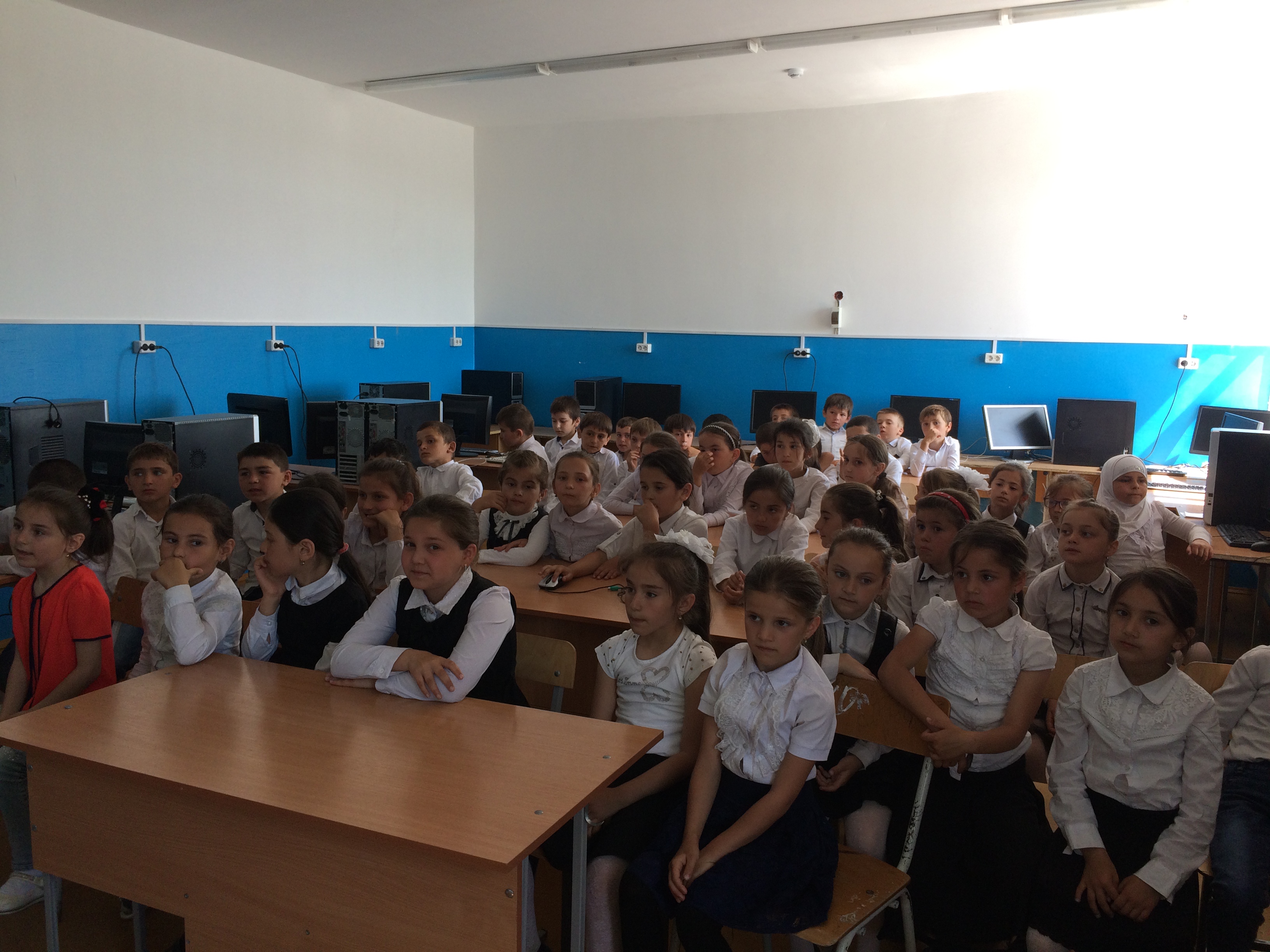 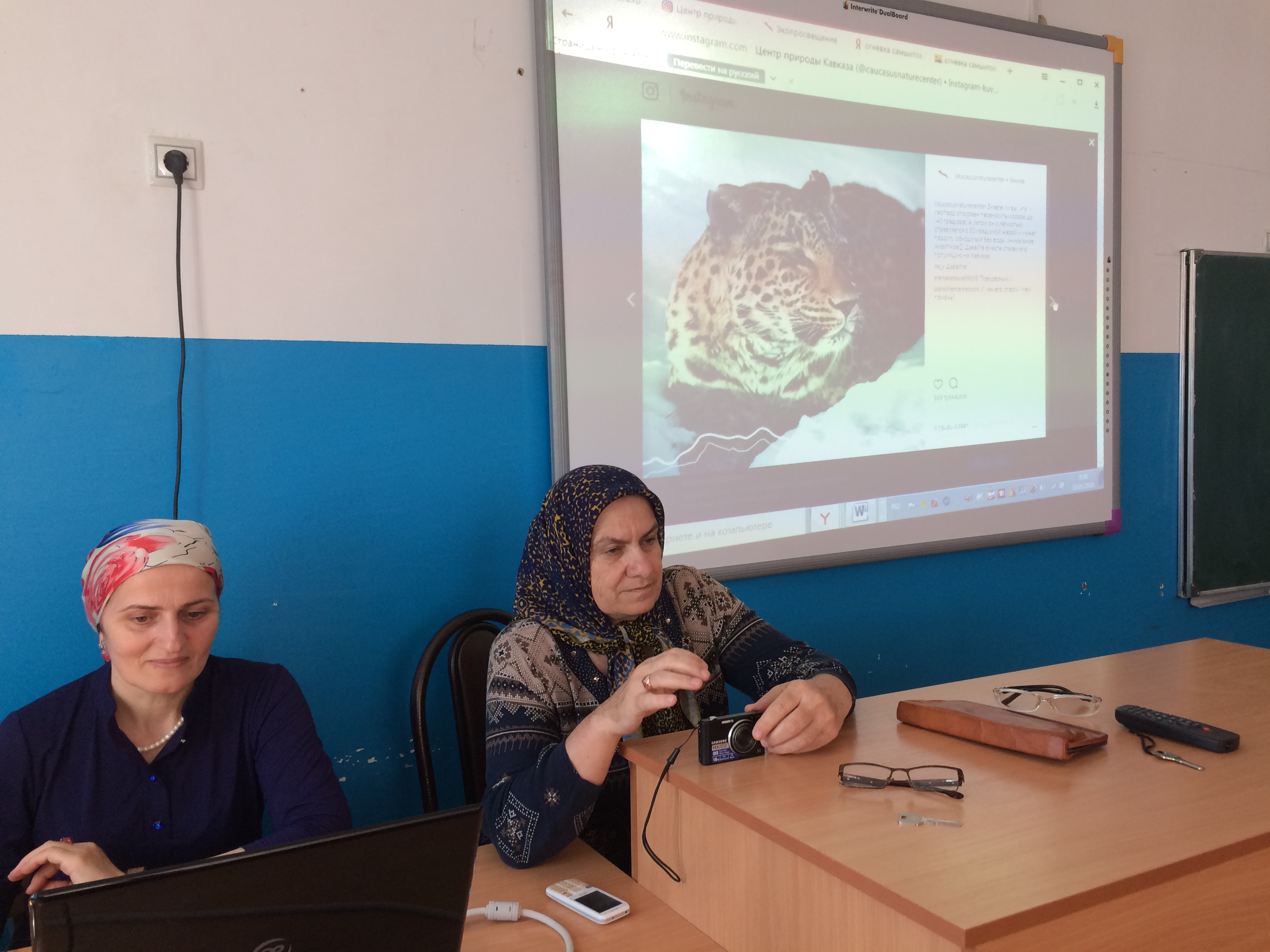 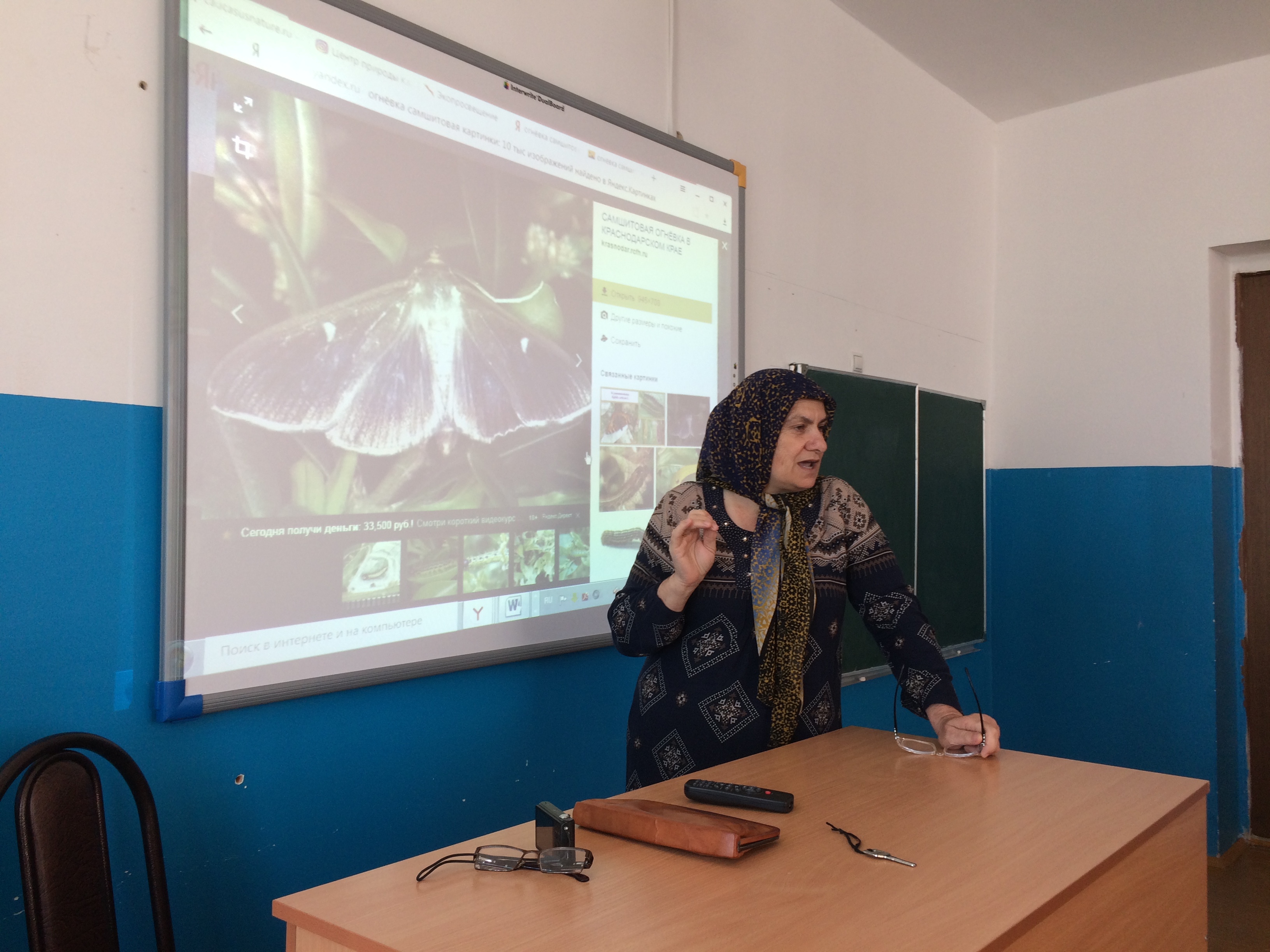 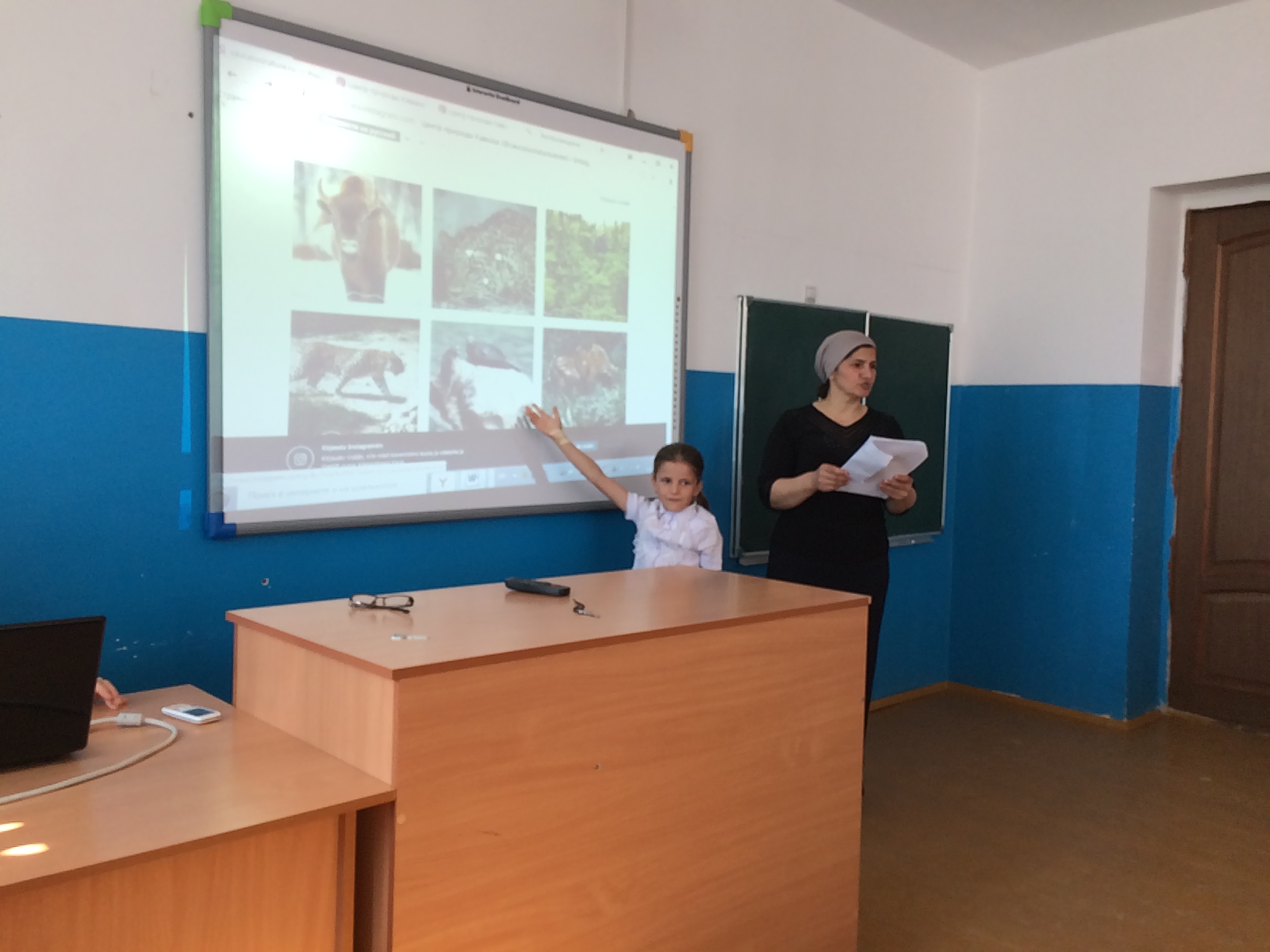 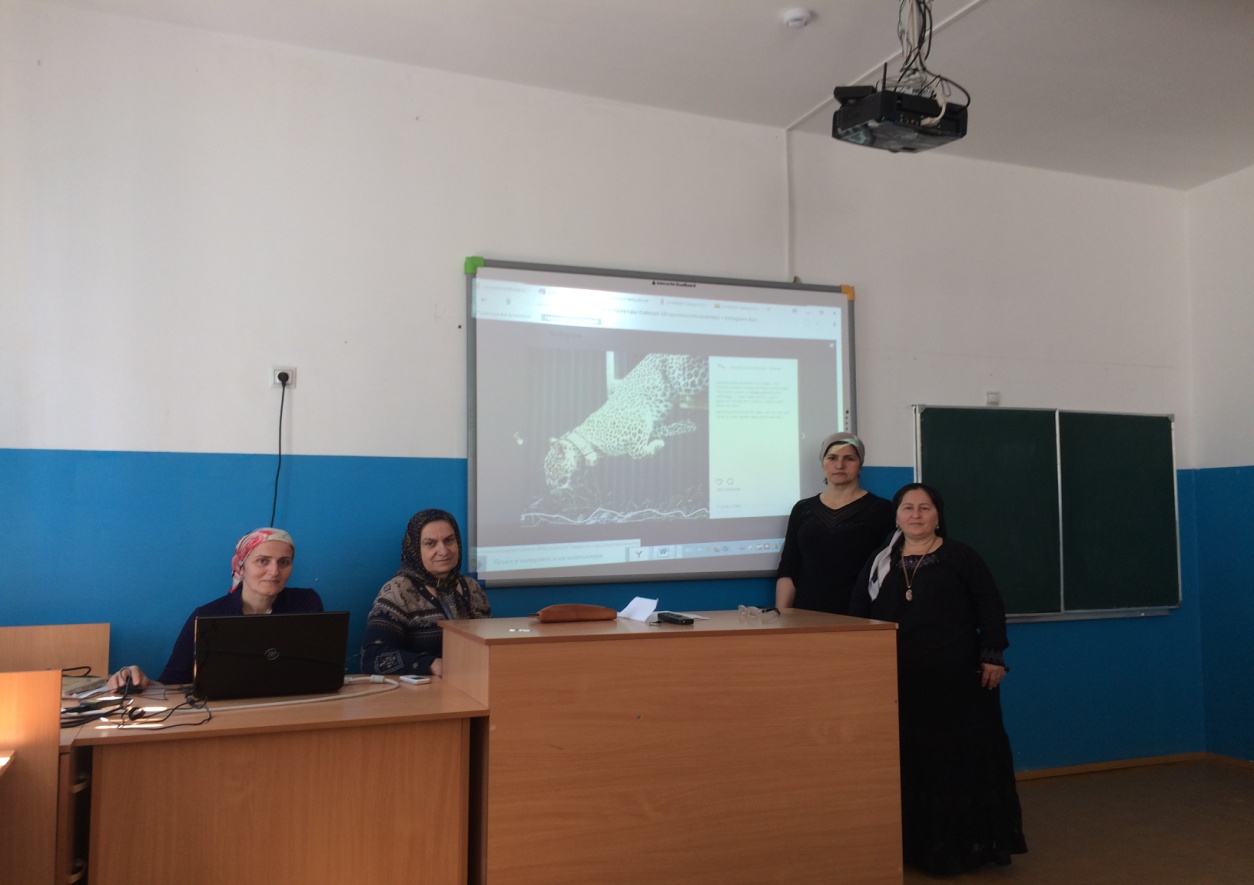 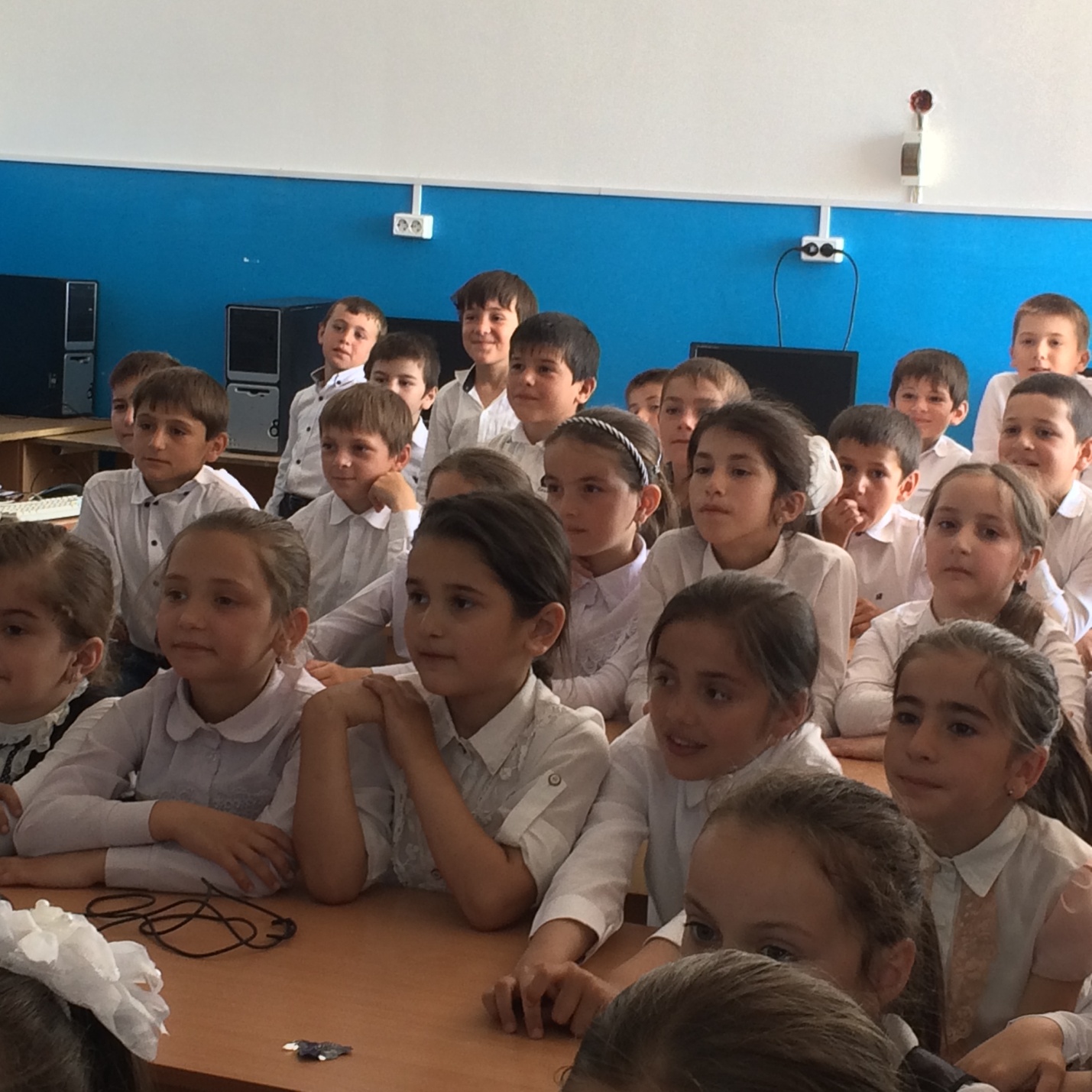 